BUG REPORT:    RETRO.NETThe feedback mechanism has a flaw.  Under status, the user can click on link or Not a link, but the coloring does not apply until the user clicks onto a different row in the list.  The color should change as soon as the user clicks on their choice.Use the RETRO.zip distribution and correct the error, documenting your change, testing your change.http://selab.netlab.uky.edu/~wenbinli/retro.net_source.rarAnother bug:If you click the leftside of the ID column (I attach a picture), there will be an error message.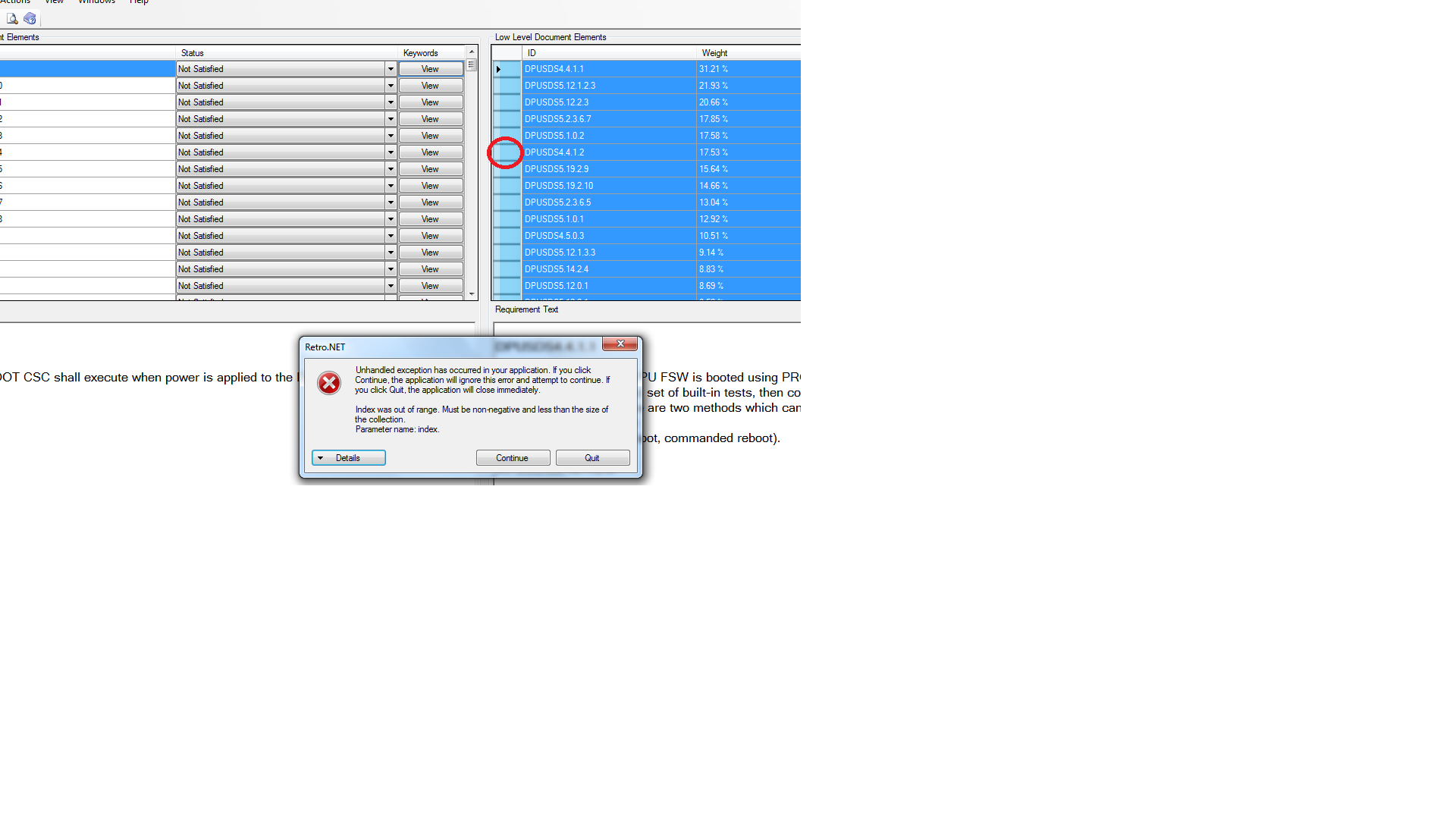 